СОВЕТОКТЯБРЬСКОГО МУНИЦИПАЛЬНОГО ОБРАЗОВАНИЯ ЛЫСОГОРСКОГО МУНИЦИПАЛЬНОГО РАЙОНА САРАТОВСКОЙ ОБЛАСТИРЕШЕНИЕОт 07 августа 2007 г.      № 8/14Об утверждении Положения об обеспечении условий дляРазвития  физической культуры и массового спорта, организации проведение официальных физкультурно-оздоровительных и спортивных мероприятий на территории Октябрьского муниципального образованияВ соответствии с Федеральным законом «Об общих принципах
организации местного самоуправления в Российской Федерации» от
06.10,2003	№ 131-ФЗ, Уставом Октябрьского муниципальногообразования, Совет Октябрьского муниципального образования РЕШИЛ:Утвердить Положение об обеспечении условий для развития
физической культуры и массового спорта, организации проведения
официальных физкультурно-оздоровительных и спортивных мероприятий на
территории Октябрьского муниципального образования	согласноприложению.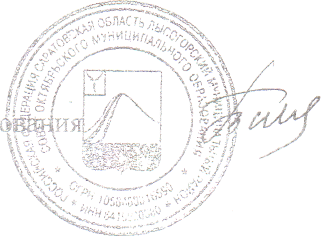 Глава Октябрьского муниципального образ'Приложение  к решению Совета Октябрьского муниципального образованияот 07.08.2007 г. № 8 /14ПОЛОЖЕНИЕоб обеспечении условий для развития физической культуры и массового спорта, организации проведения официальных физкультурно-оздоровительных и спортивных мероприятий на территории Октябрьского муниципального образования1, Общие положения1.1. Положение об обеспечении условий для развития физической культуры и массового спорта, организации проведения официальных физкультурно-оздоровительных и спортивных мероприятий на территории Октябрьского муниципального образования (далее по тексту - Положение) определяет цели, задачи и разграничивает полномочия Совета Октябрьского муниципального образования (далее по тексту - Совет) и администрации Октябрьского муниципального образования(далее по текстуадминистрация) по вопросам обеспечения условий для развития физической культуры и массового спорта, организации проведения официальных физкультурно-оздоровительных и спортивных мероприятий на территории Октябрьского муниципального образования. 1.2. Положение разработано на основании Конституции Российской Федерации, Федерального закона «Об общих принципах организации местного самоуправления в Российской Федерации» от 6 октября 2003 года № 131-ФЗ, Федерального закона «О физической культуре и спорте в Российской Федерации» от 29 апреля 1999 года № 80-ФЗ, Закона Саратовской области «О физической культуре и спорте» от 7 марта 2001 года »№ 5 -ЗСО. Устава Октябрьского муниципального образования (далее по тексту - Устав).2. Основные понятия и терминыФизическая культура - составная часть культуры, область социальной деятельности, представляющая собой совокупность духовных и материальных ценностей, создаваемых и используемых обществом в целях физического развития человека, укрепления его здоровья и совершенствование его двигательной активности;Спорт - составная часть физической культуры, исторически сложившаяся в форме соревновательной деятельности и специальной практики подготовки человека к соревнованиям;физкультурно-оздоровительные мероприятия - мероприятиянаправленные на привлечение населения к занятиям физической культурой и спортом, укрепления его здоровья и совершенствование его двигательной активности;спортивные соревнования - мероприятия, проводимые в форме соревновательной деятельности с целью выявления сильнейших команд или участников, повышение спортивного мастерства, популяризации данного вида спорта.3. Основные цели и задачи по обеспечению условий для развитияфизической культуры и массового спорта, организации проведенияофициальных физкультурно-оздоровительных и спортивныхмероприятий на территории Октябрьского муниципальногообразованияОсновными   целями   деятельности   по   обеспечению   условий   для развития физической культуры и массового спорта, организации проведения официальных физкультурно-оздоровительных и спортивных мероприятий на территории Октябрьского муниципального образования являются: обеспечение здорового образа жизни населения; создание условий для занятий физической культурой и спортом. Основными   задачами   деятельности   по   обеспечению   условий   для развития физической культуры и массового спорта, организации проведения официальных физкультурно-оздоровительных и спортивных мероприятий на территории Октябрьского муниципального образования являются:формирование у населения, особенно детей и молодежи, устойчивого интереса к регулярным занятиям физической культурой и спортом;воспитание  населения  средствами  физической  культуры  и  спорта, направленными    на    формирование    здорового,    физически    и    духовно совершенного, морально стойкого подрастающего поколения, укрепление здоровья,    повышение    работоспособности,    творческого    долголетия    и продление жизни человека;развитие массовых и индивидуальных форм физкультурно-оздоровительной и спортивной работы с различными категориями населения в учреждениях, на предприятиях, в организациях.4. Полномочия   Совета по обеспечению условий для развития физической культуры и массового спорта, организации проведения официальных физкультурно-оздоровительных и спортивных мероприятий на территории Октябрьского муниципального образованияСовет депутатов в сфере обеспечения условий для развития физической культуры и массового спорта, организации проведения официальных физкультурно-оздоровительных и спортивных мероприятий на территории Октябрьского муниципального образования:устанавливает общепринятые правила и нормы по обеспечению условий для развития физической культуры и массового спорта, организации проведения официальных физкультурно-оздоровительных и спортивных мероприятий путем внесения соответствующих дополнений и изменений в Устав и настоящее Положение;утверждает муниципальные целевые программы, направленные на развитие физической культуры и спорта в Октябрьском муниципальном образовании, и осуществляет контроль за их исполнением;утверждает расходы и норма: ивы финансирования на реализацию мероприятий по развитию физической культуры и массового спорта, организацию и проведение официальных физкультурно-оздоровительных и спортивных мероприятий в Октябрьском муниципальном образовании.5. Полномочия администрации по обеспечению условий для развитияфизической культуры и массового спорта, организации проведенияофициальных физкультурно-оздоровительных и спортивныхмероприятий на территории Октябрьского муниципальногообразованияАдминистрация в сфере обеспечения условий для развития физической культуры и массового спорта, организации проведения официальных физкультурно-оздоровительных и спортивных мероприятий на территории Октябрьского муниципального образования:обеспечивает исполнение действующего законодательства в сфере физической культуры и массового спорта;разрабатывает муниципальные целевые программы, для развития физической культуры и массового спорта и создает условия для их реализации;координирует деятельность учреждений, организаций, общественных объединений по вопросам развития физической культуры и массового спорта, организации проведения официальных физкультурно-оздоровительных и спортивных мероприятий;оказывает содействие муниципальным учреждениям, организующим и осуществляющим мероприятия по развитию физической культуры и массового спорта;организует строительство новых, реконструкцию и содержание действующих спортивных сооружений, находящихся в муниципальной собственности;определяет  порядок планирования, организации, финансовогообеспечения, подготовки и проведения официальных физкультурно-оздоровительных и спортивных мероприятий;организует и проводит официальные физкультурно-оздоровительные и спортивные мероприятия;организует участие спортсменов и сборных команд Октябрьского муниципального образования в соревнованиях различного уровня.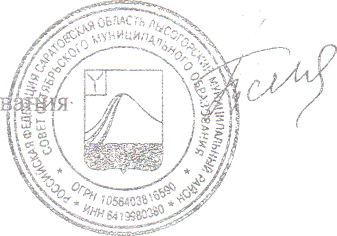 Глава Октябрьского муниципального образоЕ.В. Тишина